SAMPLE Meeting Minutes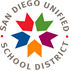 San Diego Unified School DistrictFuture Middle SchoolSSC MeetingOctober 12, 2018MEMBERS PRESENT:		Quorum was metMeeting Adjourned at 4:35 p.m.Minutes recorded by Jane Dawes, Clerical staff member	Jane DoePrincipal (ex officio) 	Sally ChenParent/DAC Rep (2017-19)	John AlfordClassroom Teacher (2017-2019)	Sally DearestParent (2018-2020)	John DeerClassroom Teacher (2018-19)	Patricia DistrictParent (2018-2020)	Harriet NguyenClassroom Teacher (2017-2019)	Cynthia SmithParent (2018-2020)	Sam PotterOther – school personnel (2018-20)	John OrtegaCommunity Member (2017-2019)Guest Name:  Richard Stone, Leticia Williams, Melinda Deer, Jane Dawes, and Scooby DooGuest Name:  Richard Stone, Leticia Williams, Melinda Deer, Jane Dawes, and Scooby DooGuest Name:  Richard Stone, Leticia Williams, Melinda Deer, Jane Dawes, and Scooby DooGuest Name:  Richard Stone, Leticia Williams, Melinda Deer, Jane Dawes, and Scooby DooItemDescription/ActionsMeeting SummaryCall to OrderSally Chen: SSC ChairMeeting was called to order at 3:35Public CommentOpenThere was no public commentSSC BusinessApproval of MinutesElection Results and Introduction of New SSC membersParent &Family Engagement Policy and School Parent CompactAction Item:  Approval of minutes for September 14, 2018; Sally Dearest, SSC Chairperson.Informational:  Jane Doe, PrincipalAction: Jane Doe, PrincipalMinutes from September 14, 2018 were reviewed.  Approval of the minutes moved by Dearest, seconded by Deer.  Motion passed.SSC elections were held in September.  The one classroom Teacher opening was held at the first staff meeting by the teachers.  John Deer was elected unanimously by his peers to fulfill a second-year vacancy.  Welcome John.  At the same staff meeting non classroom staff also voted for the “other” position.  Sam Potter was elected unanimously by his peers.  Welcome Sam. The nominations for parents were held the first two weeks in September with the ballots distributed and collected by September 24 for the three SSC parent openings.  323 ballots were returned to elect our newest parent members.  Welcome Sally Dearest, Patricia District and Cynthia Smith to our committeeThe Parent & Family Engagement Policy and School Parent Compact were reviewed.  Motion to approve by Nguyen, seconded by Chen.  Motion passed.   Data ReviewAssessment Data ResultsInformational: Jane Doe, PrincipalSchool data reports were distributed to all.  Members analyzed results from multiple perspectives.  Additionally, a report was produced analyzing student progress longitudinally over the past 2 years.  This will allow us to document progress while we work through the changing curriculum (CCSS). SPSAMonitoring the SPSAReview 2018-19 GoalsInformational:  John Deer, Classroom Teacher memberAction Item:  Jane Doe, Principal Harriet Nguyen provided all members with an SPSA monitoring form/table.  The table links progress with expenditures.  The SSC will continue to develop the form over the year to streamline progress monitoring and hopefully support next year’s SPSA revisions.After reviewing student data, the SSC discussed increasing the Math SMART goal by 5 percentage points since we have already met targets. Sam Potter moved to approve the new SPSA goals for 2018-19.  Moved by Dearest.  Motion seconded by Patricia District.  Motion passed 9-0.BudgetMonitoring the SPSAInformational:  Jane Doe, PrincipalJane Doe distributed to the committee a copy of the Budget Overview for the site that was run this afternoon prior to the meeting.  She confirmed with her budget analyst that all salary transfers will be completed by the end of January.  Any extra salary for the push in teacher purchased with resource 30100 will be watched if we are able to use these funds if they become available.DAC and ELACDAC ReportELAC ReportInformational:  Sally Chen, DAC RepresentativeInformational:  Melinda Deer, ELAC ChairpersonDAC:  Sally Chen reported the DAC meeting from September 2018 meeting.  DELAC: Melinda Deer shared information from the September 2018 meeting.